УКРАЇНАЧЕРНІГІВСЬКА  МІСЬКА  РАДАВИКОНАВЧИЙ  КОМІТЕТ. Чернігів, вул. Магістратська, 7_______________________________________тел 77-48-08ПРОТОКОЛ № 1			засідання виконавчого комітету міської радим. Чернігів							Розпочато засідання о 11.15                                                                                          Закінчено засідання о 12.05                                                                                                 15 січня 2019 рокуМіський голова								В. АТРОШЕНКОСекретар міської ради 							М. ЧЕРНЕНОК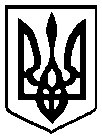                                                 Брали участь у засіданні:                                                Брали участь у засіданні:                                                Брали участь у засіданні:Головує:Головує:Атрошенко В. А. Атрошенко В. А. міський голова Члени виконавчого комітету міської ради:Атрощенко О. А.Атрощенко О. А.заступник міського голови Козир О. І.Козир О. І.головний архітектор проектів приватного підприємства «АРДІ КА» Ломако О. А.Ломако О. А.заступник міського голови Фесенко С. І. Фесенко С. І. заступник міського голови – керуючий справами виконкому Хоніч О. П.Хоніч О. П.заступник міського голови Черненко А. В.Черненко А. В.заступник міського голови Черненок М. П.Черненок М. П.секретар міської ради Відсутні члени виконавчого комітетуміської ради:Власенко Ю. Д.Власенко Ю. Д.представник міської організації Всеукраїнського об’єднання"Батьківщина" Запрошені на засідання виконавчого комітету міської ради:Антонов О. С.Антонов О. С.- заступник голови Деснянської районної у м. Чернігові ради (1)Гоголь М. О.Гоголь М. О.- директор КП «Паркування та ринок» міської ради (8)Ємець Р.Ємець Р.- заступник начальника КП «ЧТУ» міської ради (7)Іванченко В. Г.Іванченко В. Г.- депутат міської ради (1 – 18)Католик М. А.Католик М. А.- начальник управління квартирного обліку та приватизації житлового фонду міської ради (9, 10)Корюковець А. Д.Корюковець А. Д.- головний спеціаліст відділу звернень громадян міської ради (11)Кузнецова-Молодчая Т. С.Кузнецова-Молодчая Т. С.- голова Новозаводської районної у місті Чернігові ради (2)Куліш В. М.Куліш В. М.- начальник КП “Спецкомбінат комунально-побутового обслуговування ” міської ради (16)Куц Я. В.Куц Я. В.- начальник управління житлово-комунального господарства міської ради (3 - 6)Лазаренко С. М.Лазаренко С. М.- начальник організаційного відділу міської ради (1 - 18)Лисенко О. Ю.Лисенко О. Ю.- начальник фінансового управління міської ради (1- 18)Миколаєнко Р. С.Миколаєнко Р. С.- начальник юридичного відділу міської ради (1 – 18)Мороз М. М.Мороз М. М.- юрисконсульт КП «АТП-2528» міської ради (14)Николенко В. М.Николенко В. М.- начальник КП «Міськсвітло» міської ради (15)Подорван А. Ф.Подорван А. Ф.- начальник прес-служби міської ради (1 - 18)Представник КП «Чернігівське міжміського бюро технічної інвентаризації» обласної ради (1)Представник КП «Чернігівське міжміського бюро технічної інвентаризації» обласної ради (1)Представник КП «Чернігівське міжміського бюро технічної інвентаризації» обласної ради (1)Редік А. В.Редік А. В.- заступник начальника загального відділу міської ради  (1 – 18) Відповідно до Закону України «Про запобігання корупції» ніхто з членів виконавчого комітету міської ради не повідомив про реальний або потенційний конфлікт інтересівВідповідно до Закону України «Про запобігання корупції» ніхто з членів виконавчого комітету міської ради не повідомив про реальний або потенційний конфлікт інтересівВідповідно до Закону України «Про запобігання корупції» ніхто з членів виконавчого комітету міської ради не повідомив про реальний або потенційний конфлікт інтересів1. СЛУХАЛИ:	Про переведення квартир з житлового фонду до нежитлового в Деснянському районіПро переведення квартир з житлового фонду до нежитлового в Деснянському районіДоповідав:                                  Антонов О. С.Виступили:                                Ломако О. А.                                                   Представник МБТІ                                                   Черненок М. П.                                                   Фесенко С. І.                                                   Миколаєнко Р. С.                                                   Хоніч О. П.                                                   Козир О. І.                                                       Атрошенко В. А.Доповідав:                                  Антонов О. С.Виступили:                                Ломако О. А.                                                   Представник МБТІ                                                   Черненок М. П.                                                   Фесенко С. І.                                                   Миколаєнко Р. С.                                                   Хоніч О. П.                                                   Козир О. І.                                                       Атрошенко В. А.ГОЛОСУВАЛИ:"ЗА" – одноголосно"ЗА" – одноголосноВИРІШИЛИ:Рішення № 1 додаєтьсяРішення № 1 додається2. СЛУХАЛИ:	Про переведення квартири з житлового фонду до нежитлового в Новозаводському районіПро переведення квартири з житлового фонду до нежитлового в Новозаводському районіДоповідала:                                Кузнецова-Молодчая Т. С.Виступили:                                Миколаєнко Р. С.                                                       Атрошенко В. А.Доповідала:                                Кузнецова-Молодчая Т. С.Виступили:                                Миколаєнко Р. С.                                                       Атрошенко В. А.ГОЛОСУВАЛИ:"ЗА" – одноголосно"ЗА" – одноголосноВИРІШИЛИ:Рішення № 2 додаєтьсяРішення № 2 додається3. СЛУХАЛИ: Про погодження внесення змін до Програми поліпшення екологічного стану міста Чернігова на 2018-2020 рокиПро погодження внесення змін до Програми поліпшення екологічного стану міста Чернігова на 2018-2020 рокиДоповідав:                                  Куц Я. В.Виступив:                                      Атрошенко В. А.Доповідав:                                  Куц Я. В.Виступив:                                      Атрошенко В. А.ГОЛОСУВАЛИ:"ЗА" – одноголосно"ЗА" – одноголосноВИРІШИЛИ:Рішення № 3 додаєтьсяРішення № 3 додається4. СЛУХАЛИ:Про затвердження переліку об’єктів по капітальному ремонту житлового фонду об’єднань  співвласників багатоквартирних будинків, що співфінансуються за рахунок коштів міського бюджету міста  ЧерніговаПро затвердження переліку об’єктів по капітальному ремонту житлового фонду об’єднань  співвласників багатоквартирних будинків, що співфінансуються за рахунок коштів міського бюджету міста  ЧерніговаДоповідав:                                  Куц Я. В.Виступив:                                      Атрошенко В. А.Доповідав:                                  Куц Я. В.Виступив:                                      Атрошенко В. А.ГОЛОСУВАЛИ:"ЗА" – одноголосно"ЗА" – одноголосноВИРІШИЛИ:Рішення № 4 додаєтьсяРішення № 4 додається5. СЛУХАЛИ:Про погодження змін та доповнень до Комплексної цільової Програми розвитку житлово-комунального господарства міста Чернігова на 2017-2020 рокиПро погодження змін та доповнень до Комплексної цільової Програми розвитку житлово-комунального господарства міста Чернігова на 2017-2020 рокиДоповідав:                                  Куц Я. В.Виступив:                                      Атрошенко В. А.Доповідав:                                  Куц Я. В.Виступив:                                      Атрошенко В. А.ГОЛОСУВАЛИ:"ЗА" – одноголосно"ЗА" – одноголосноВИРІШИЛИ:Рішення № 5 додаєтьсяРішення № 5 додається6. СЛУХАЛИ:Про затвердження переліків об’єктів житлово-комунального господарства, інших об’єктів інфраструктури та природоохоронних заходів на 2019 рік, що фінансується за рахунок коштів міського бюджету міста ЧерніговаПро затвердження переліків об’єктів житлово-комунального господарства, інших об’єктів інфраструктури та природоохоронних заходів на 2019 рік, що фінансується за рахунок коштів міського бюджету міста ЧерніговаДоповідав:                                  Куц Я. В.Виступив:                                      Атрошенко В. А.Доповідав:                                  Куц Я. В.Виступив:                                      Атрошенко В. А.ГОЛОСУВАЛИ:"ЗА" – одноголосно"ЗА" – одноголосноВИРІШИЛИ:Рішення № 6 додаєтьсяРішення № 6 додається7. СЛУХАЛИ:Про надання згоди на передачу транспортного засобуПро надання згоди на передачу транспортного засобуДоповідав:                                   Ємець Р.Виступив:                                    Атрошенко В. А.Доповідав:                                   Ємець Р.Виступив:                                    Атрошенко В. А.ГОЛОСУВАЛИ:"ЗА" – одноголосно"ЗА" – одноголосноВИРІШИЛИ:Рішення № 7 додаєтьсяРішення № 7 додається8. СЛУХАЛИ:Про надання згоди на передачу основних засобівПро надання згоди на передачу основних засобівДоповідав:                                   Гоголь М. О.Виступив:                                    Атрошенко В. А.Доповідав:                                   Гоголь М. О.Виступив:                                    Атрошенко В. А.ГОЛОСУВАЛИ:"ЗА" – одноголосно"ЗА" – одноголосноВИРІШИЛИ:Рішення № 8 додаєтьсяРішення № 8 додається9. СЛУХАЛИ:Про затвердження списків громадян, поставлених на квартирний облік, виділення житла підприємствам, громадянам міста, видачу ордерівПро затвердження списків громадян, поставлених на квартирний облік, виділення житла підприємствам, громадянам міста, видачу ордерівДоповідав:                                   Католик М. А.Виступив:                                    Атрошенко В. А.Доповідав:                                   Католик М. А.Виступив:                                    Атрошенко В. А.ГОЛОСУВАЛИ:"ЗА" – одноголосно"ЗА" – одноголосноВИРІШИЛИ:Рішення № 9 додаєтьсяРішення № 9 додається10. СЛУХАЛИ:Про внесення змін до рішення виконавчого комітету міської ради від 4 січня 2018 року № 7Про внесення змін до рішення виконавчого комітету міської ради від 4 січня 2018 року № 7Доповідав:                                   Католик М. А.Виступив:                                    Атрошенко В. А.Доповідав:                                   Католик М. А.Виступив:                                    Атрошенко В. А.ГОЛОСУВАЛИ:"ЗА" – одноголосно"ЗА" – одноголосноВИРІШИЛИ:Рішення № 10 додаєтьсяРішення № 10 додається11. СЛУХАЛИ:Про надання одноразової матеріальної допомоги при народженні дитиниПро надання одноразової матеріальної допомоги при народженні дитиниДоповідав:                                   Корюковець А. Д.Виступив:                                    Атрошенко В. А.Доповідав:                                   Корюковець А. Д.Виступив:                                    Атрошенко В. А.ГОЛОСУВАЛИ:"ЗА" – одноголосно"ЗА" – одноголосноВИРІШИЛИ:Рішення № 11 додаєтьсяРішення № 11 додається12. СЛУХАЛИ:Про внесення доповнення до Плану діяльності виконавчого комітету Чернігівської міської ради  з підготовки проектів регуляторних актів на 2019 рікПро внесення доповнення до Плану діяльності виконавчого комітету Чернігівської міської ради  з підготовки проектів регуляторних актів на 2019 рікДоповідав:                                   Миколаєнко Р. С.Виступив:                                    Атрошенко В. А.Доповідав:                                   Миколаєнко Р. С.Виступив:                                    Атрошенко В. А.ГОЛОСУВАЛИ:"ЗА" – одноголосно"ЗА" – одноголосноВИРІШИЛИ:Рішення № 12 додаєтьсяРішення № 12 додається13. СЛУХАЛИ:Про надання матеріальної допомогиПро надання матеріальної допомогиДоповідала:                               Лисенко О. Ю.Виступив:                                     Атрошенко В. А.Доповідала:                               Лисенко О. Ю.Виступив:                                     Атрошенко В. А.ГОЛОСУВАЛИ:"ЗА" – одноголосно"ЗА" – одноголосноВИРІШИЛИ:Рішення № 13 додаєтьсяРішення № 13 додається14. СЛУХАЛИ:Про затвердження Статуту комунального підприємства «АТП - 2528» Чернігівської міської ради в новій редакціїПро затвердження Статуту комунального підприємства «АТП - 2528» Чернігівської міської ради в новій редакціїДоповідав:                                  Мороз М. М.Виступили:                                Лисенко О. Ю.                                                   Фесенко С. І.                                                   Миколаєнко Р. С.                                                   Атрошенко В. А.Доповідав:                                  Мороз М. М.Виступили:                                Лисенко О. Ю.                                                   Фесенко С. І.                                                   Миколаєнко Р. С.                                                   Атрошенко В. А.ГОЛОСУВАЛИ:"ЗА" – одноголосно"ЗА" – одноголосноВИРІШИЛИ:Рішення № 14 додаєтьсяРішення № 14 додається15. СЛУХАЛИ:Про затвердження Статуту комунального підприємства «Міськсвітло» Чернігівської міської ради в новій редакціїПро затвердження Статуту комунального підприємства «Міськсвітло» Чернігівської міської ради в новій редакціїДоповідав:                                   Николенко В. М.Виступив:                                    Атрошенко В. А.Доповідав:                                   Николенко В. М.Виступив:                                    Атрошенко В. А.ГОЛОСУВАЛИ:"ЗА" – одноголосно"ЗА" – одноголосноВИРІШИЛИ:Рішення № 15 додаєтьсяРішення № 15 додається16. СЛУХАЛИ:Про затвердження Статуту комунального підприємства «Спецкомбінат комунально-побутового обслуговування» Чернігівської міської ради в новій редакціїПро затвердження Статуту комунального підприємства «Спецкомбінат комунально-побутового обслуговування» Чернігівської міської ради в новій редакціїДоповідав:                                   Куліш В. М.Виступив:                                    Атрошенко В. А.Доповідав:                                   Куліш В. М.Виступив:                                    Атрошенко В. А.ГОЛОСУВАЛИ:"ЗА" – одноголосно"ЗА" – одноголосноВИРІШИЛИ:Рішення № 16 додаєтьсяРішення № 16 додається17. СЛУХАЛИ:Про розпорядження, видані з 11 до 15 січня 2018 року включно Про розпорядження, видані з 11 до 15 січня 2018 року включно Протокольно:Взяти до відома, що з 11 до 15 січня 2018 року            включно видано розпорядження міського голови                 № 1 – р – № 4 – рПротокольно:Взяти до відома, що з 11 до 15 січня 2018 року            включно видано розпорядження міського голови                 № 1 – р – № 4 – р18. СЛУХАЛИ:Про порядок денний наступного засідання виконавчого комітету міської ради Про порядок денний наступного засідання виконавчого комітету міської ради ВИРІШИЛИ:На наступному засіданні виконавчого комітету міської ради розглянути поточні питанняНа наступному засіданні виконавчого комітету міської ради розглянути поточні питання